「自まんのお兄ちゃんだったのに・・・」僕には、じまんのおにいちゃんがいます。すごくサッカーが上手で、釣りも得意で、僕といつもいっしょに遊んでくれます。そして、僕が宿題でこまっているときは、とてもわかりやすく教えてくれます。そんなじまんのおにいちゃんが、スマートフォンをお母さんにおねだりしていました。もちろん「オンラインゲーム」をしたいからです。最初、お母さんは、毎月お金もかかるものだしと反対していました。でも、おにいちゃんは「みんなもってるんだよ」「自分だけ仲間に入れないよ」と毎日のように言い続けました。そして、お年玉ではらうからといって、とうとうお兄ちゃんは、スマホを手に入れたのです！　それは、もう大喜びでした。そして、すぐに、オンラインゲームに夢中になりました。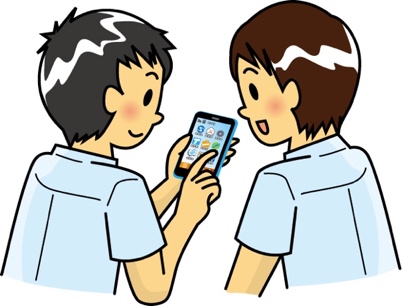 何日かして・・・母「ちょっとお手伝いしてもらいたいんだけど・・・・・」兄「もうすぐ敵のボスをたおせるんだ。今やめられない。一緒にプレイしている友達にも悪いし・・・・」・・・・・父「部屋にこもってばかりいないで、リビングにこないか？」兄「ボイスチャットをしているから、家族のいるところではやりたくないよ・・・・」・・・・・僕「お兄ちゃん、お風呂あいたよー。お湯さめるから入って〜！」兄「無理。今から友達とオンラインゲームの約束してるしー・・・・」・・・・・父「いい天気だし、釣りに出かけないか〜」兄「家でゲームしとく〜」・・・・・母「もう起きる時間よ！ゲームばっかりしているから寝不足になるんでしょ‼」兄「わかってるよ。うるさいなぁ。」・・・・・お兄ちゃんのスマホの使い方をめぐって、みんなふきげんになることが多くなってきました。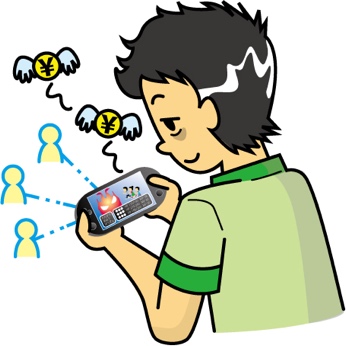 自まんのお兄ちゃんだったのに・・・・僕とも遊んでくれなくなってしまったのです。　それから一週間ほどして、父と母のイライラが爆発し、「スマートフォンをやめさせる！とりあげる！」と言い出したのです。でも、お兄ちゃんは、「イヤだ！勝手にそんなこと決めないで！」と反発しました。父と母は「だったら、ちゃんとした使用ルールを決めようじゃないか」というと、お兄ちゃんは、「スマホの使用ルールかぁ・・・・」とつぶやいたのです。乗り気ではなかったのですが、自分が「のめり込みすぎた」ことはわかっていたようです。兄「わかったよ。どんなルールにすればいい・・・？」父と母「これから話し合いましょう。使用時間・場所・お金・交流相手・・・決めないといけないことはたくさんあるね・・・」こうして、父と母と兄、ぼくも参加して、我が家のルールを決めていくことになりました。そのときぼくは、じまんのお兄ちゃんにもどってほしいなと思いました。「読み物」のあとの展開案【お兄ちゃんへのスマホの使用ルールを提案しよう】（グループワークにて、使用ルールの提案をする）ボードに書く　もしくは　黒板に列挙する・・・・【想定される発問】なぜ、使用ルールが必要なのでしょうか？そのルールに決めた理由をかんがえましょう。もしも、そのルールをやぶってしまったら、どうなりますか？どうして、ルールをやぶってしまうのでしょうか？どうすれば、ルールを守ることができますか？学級でルールを決めるとしたら、どういった「学級ルール」があればいいとおもいますか？（最終的に３つ程度をチョイスする）【事前アンケート】（実施しておくことが望ましい）（１）ゲームをする・テレビをみる、スマホやタブレット等に関して、「我が家のルール」はありますか？・ない・ある（自分に対して、兄弟姉妹に対して）どんなルールですか？（							）（							）（							）【ルールがある場合】それは守れていますか？	（　守れている・たまにやぶることもある・守れていない　	）守らないとどうなりますか？	（							）